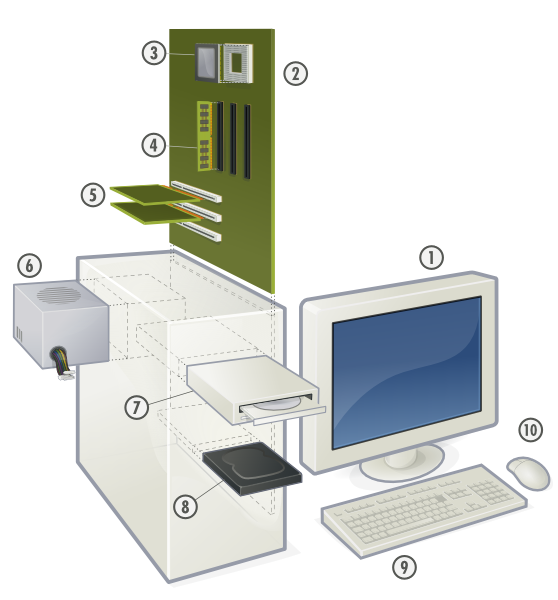 Write the correct number next to the word that matches the number on the picture.10_Mouse_1_Monitor_3_CPU (Microprocessor)_7_Compact disk drive (CDD)_5_Expansion cards_6_Power supply unit_8_Hard disk drive (HDD)_4_Main memory (RAM)_9_Keyboard_2_MotherboardDescription: Components of a personal computer    License: GNU (FDL)Source: http://commons.wikimedia.org/wiki/Image:Personal_computer%2C_exploded_5.svg Date: 24 June 2007 Author: Gustavb